Муниципальное бюджетное учреждение   «ПРИБАЙКАЛЬСКАЯ ЦЕНТРАЛИЗОВАНННАЯ БИБЛИОТЕЧНАЯ СИСТЕМАМежпоселенческая центральная библиотекаМУНИЦИПАЛЬНОГО ОБРАЗОВАНИЯ “Прибайкальский район»_________________________________________________________Методический отдел Готовимся к планированию на 2017гМетодические рекомендациипо подготовке Плана мероприятий муниципальных библиотек Прибайкальского района на 2017 год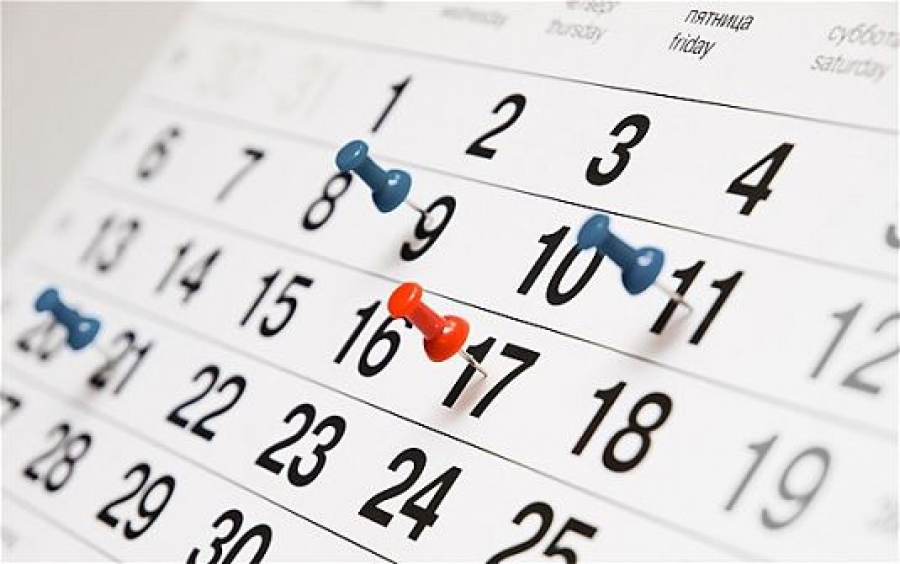 Турунтаево 2016Методические рекомендации по подготовке Плана мероприятий   муниципальных библиотек Прибайкальского района  на 2017 год» / МБУ «Прибайкальская  межпоселенческая центральная  библиотека »; сост.: Т.А. Артемьева. – Турунтаево, 2016. –  29 с.Составитель: Т. А. Артемьева – методист МЦБ МБУ «Прибайкальская межпоселенческая  центральная библиотека»© МБУ  «Прибайкальская межпоселенческая центральная  библиотека », 2016Уважаемые коллеги!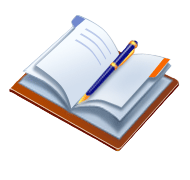 Прибайкальская межпоселенческая центральная библиотека приступила к формированию Сводного плана работы муниципальных библиотек района на 2017год.Предлагаем вам при планировании воспользоваться рекомендациями по составлению плана мероприятий на 2017 года, подготовленными методическим отделом МБУ «ЦБС». Главная задача данных рекомендаций – помощь в составлении методически грамотного плана работы, который отражает приоритетные направления деятельности и инновационные мероприятия, обеспечивающие качественное библиотечное обслуживание своих пользователей. Годовой план работы- обязательный документ библиотек. Примерная структура годового плана:Основные задачи и направления работы библиотекиРабота по программамЦифровые показателиОсновные проекты, акции и мероприятия годаМероприятия по привлечению читателей. Рекламно-имиджевая  деятельность библиотекиПродвижение книги и чтения (программы чтения по творчеству писателей, Неделя детской и юношеской книги, формы работы с художественной литературой)Мероприятия по основным направлениям работы: -Историко-патриотическое направление- Правовое информирование; -Духовно-нравственное;- Здоровый образ жизни(антинаркотическая пропаганда); -Экологическое (программа мероприятий Года экологии, Года особо охраняемых территорий);- Работа с семьей; -Эстетическое направление; -Профориентация;Клубы и объединения по интересамКраеведческая деятельностьПроектное развитие библиотекиИздательская деятельность. Формирование фондаСправочно-библиографическое и информационное обслуживаниеМатериально-техническая базаПовышение квалификацииПри планировании учитывайте знаменательные и памятные даты (Календарь знаменательных и памятных дат на 2017 год  дан).   В соответствии с «Модельным  стандартом  деятельности общедоступной библиотеки» от 31.10.2014г. в современных условиях  общедоступные библиотеки должны развиваться  по трём основным направлениям:Библиотека как культурно-просветительский центр для интеллектуального  развития и культурного досуга населения;Библиотека как  активное, информационное, равноправно действующее лицо в сетевом, виртуальном пространстве, обеспечивающее доступ, как к собственным, так и  мировым информационным пространствам;Библиотека как хранитель культурного наследия, в том числе регионального значения, воплощенного  в её фондах и других информационных ресурсах. Библиотекам необходимо также знать тематику, сроки  действия осуществляемых  целевых программ:  «Культура Бурятии (2013-2020 годы)«Развитие культуры в Прибайкальском районе на 2015-2017 гг.» «Развитие физической культуры, спорта и молодёжной политики  в Прибайкальском районе  на 2015-2017 и на период до 2020 года»Принимать участие в  конкурсах, акциях, фестивалях, инициируемых  Министерством культуры  Республики Бурятия ,  НБ РБ, РДЮБ, Прибайкальской ЦБС:При планировании работы следует  принять участие  в мероприятиях  Общероссийского проекта «Библионочь»  (21 апреля).Краеведческие  юбилейные даты края (будут даны позже)Библиотечные семинары: темы и программы раскроем позжеКонкурсы: темы и программы раскроем позже	Предлагаем Вашему вниманию:Материал для проведения мероприятий к 95-летию со дня рождения нашего земляка, поэта  Пахомова Александра Ивановича (Приложение № 1) План основных мероприятий межпоселенческой библиотеки, комплексные мероприятия, которого предлагаем включить в Ваш планПлан основных мероприятий Прибайкальской МЦБ на 2017 год  К Году экологииЭКОЛОГИЧЕСКОЕ ПРОСВЕЩЕНИЕГлобальные экологические проблемы обостряются сегодня экологической неграмотностью населения, низким уровнем экологической культуры. На решение задач экологического просвещения населения направлены усилия государственных и общественных экологических организаций и учреждений нашего региона. Многое делается для создания единой непрерывной системы экологического просвещения.Не один год работу в данном направлении ведут  библиотеки республики и района, которые сумели найти свое место в общей системе экологического образования и просвещения, привести в действие имеющийся потенциал и внести определенный вклад в формирование экологической культуры населения.Экологические проблемы Прибайкалья:Загрязнение питьевой водыВырубка лесовИзменение химического состава воды в БайкалеЭКОЛОГИЯ ЧЕЛОВЕКАПри планировании мероприятий этого цикла следует обратить внимание на следующие даты:11 сентября – Всероссийский день трезвости28 сентября — Международный день глухонемых9 октября — Всемирный день зрения 
10 октября — Всемирный день психического здоровья 
15 октября — День белой трости31 октября — День сурдопереводчика
13 ноября —  Международный день слепых 
14 ноября —  Всемирный день борьбы против диабета 
20 ноября —  Всемирный день ребенка  
1 декабря —  Международный день борьбы со СПИДом 
3 декабря —  Международный день инвалидов11 февраля – Всемирный день больного 15 февраля — Международный день детей, больных раком 
5 марта — Всемирный день борьбы с заболеваниями почек 24 марта — Всемирный день борьбы с туберкулезом 
2 апреля — Всемирный день распространения информации об аутизме 
7 апреля — Всемирный день здоровья 
5 мая — Международный день борьбы за права инвалидов 
8 мая — Всемирный день Красного креста и Красного полумесяца17 мая – Всемирный день памяти жертв СПИДа
31 мая – Всемирный день без табака (День борьбы с курением)
14 июня — Всемирный день донора крови	7 апреля отмечается Всемирный день здоровья. 	Библиотеки, чтобы доказать своё право на существование в стремительно меняющемся мире, стали самым динамично развивающимся сектором культуры: совершенствуются традиционные и предлагаются новые формы и методы работы, непрерывно внедряются инновации.Президент России Владимир Путин подписал указ о проведении в 2017 году Года особо охраняемых природных территорий. Проведение Года ООПТ будет приурочено к празднованию 100-летия заповедной системы России. В связи с эти необходимо знакомить своих читателей с природными памятниками и заповедниками страны и края.Предлагается использовать в работе материал -   Экскурсия в Прибайкальский заказник, подготовленный   ученицей районной гимназии Фалилеевой И. на круглый стол, который проходил в МЦБ в 2008 г. – Приложение № 2Плодотворной работы в 2017 году!ЖЕЛАЕМ УДАЧИ В СОСТАВЛЕНИИ ПЛАНА НА 2017ГОД!ПРИЛОЖЕНИЕ № 1ПАХОМОВ АЛЕКСАНДР ИВАНОВИЧМатериал для проведения мероприятий к 95-летию  со дня рождения Добрый день, дорогие друзья. Сегодня мы встретились с вами, чтобы поговорить о нашем земляке, которого знают не только у нас в селе, но и во всем Прибайкальском районе и даже в Москве.Все вы наверное слышали, что жил в нашем селе замечательный поэт Пахомов Александр Иванович.Не в каждом селе рождаются поэты, а если и рождаются, то не так часто, как хотелось бы. А если этот поэт в своих стихах прославляет свой край, его людей, которых ты знаешь, то этим гордишься еще больше.Родился Александр Иванович 19 октября 1922 года в селе Онохой республики Бурятия. Его отец Пахомов Иван Федотович принимал участие на крейсере «Громобой» в 1905-1907 г. За что и отбывал каторгу в Онохое.В семье Пахомовых было 6 детей. Александр был третьим ребенком в семье. Отец работал грузчиком на лесопильном заводе, мать Екатерина Ивановна была домохозяйкой.В 1927 году семья Пахомовых переезжает в Ильинку. Именно Ильинка становится для Александра Ивановича тем местом на Земле, куда поэт стремится на протяжении всей своей жизни!Живу с открытою душой.Друзей встречаю хлебом-солью…Делюсь и радостью и больюС тобой, как с матерью родной.Ты мне для песен отдалаСвои дороги и тропинки.Лишь ты одна, моя Ильинка,Опорой в жизни мне была.В окопе мерзлом под Москвой,Меня любовью согревала.В атаку первым поднималаИ рядом шла со мною в бой!Перед бедой, как раб, не гнусь.Однажды, кровью истекая,Я говорил: «Моя родная,К тебе я все-таки вернусь».Я возмужал от неудач.Из боя вышел закаленным.Таким же дерзким и влюбленнымХожу по осени в кедрач.Я молод был. Теперь я сед.Сибирь ветрами прожигала. Хотя судьба меня ломала,Зато в Ильинке есть мой след.Это отрывок из стихотворения «Ильинка».На долю поэта выпало много испытаний. В годы сталинских репрессий много людей пострадало. В школе прямо на уроке был арестован учитель истории. Люди недоумевали, за что? В душе у каждого стояли боль, особенно у подростков. В августе 1940 года на проводинах в армию Александр Пахомов прочитал гневное стихотворение про репрессии и аресты. Этого было достаточно, для ареста. Свой срок Александр Иванович отбывал в Читинской области. Работал по 12 часов в темных штреках, возил на тачках тяжелую руду.После освобождения он уезжает на крайний Север в порт Тикси. Там рождается цикл стихов о суровом севере и мужественных людях. Но поэтическая душа постоянно в поиске, и Александр Иванович едет в Москву. Готовится к поступлению в литературный институт. Работает на заводе имени Лихачева, совмещая работу с учебой. Активно печатает свои стихи в заводской газете и в книжных издательствах города Улан-Удэ и Москвы.Исходил я по земле немало,Позади Материнский порог.И куда бы судьба не бросала,Жить без песен я уже не мог.Первый сборник «Голубые снега» вышел в свет в 1964 году. Следом были изданы такие сборники как «Свежун», «На солнечной стороне», «Ночами греюсь у огня», «Осенние ветры». Всего в личном архиве поэта более 10 поэтических сборников.В 2000 году вышел сборник стихов и поэм «Булункан». Его стихи искренни и просты, они оставляют в душе каждого человека светлую полоску.Синица.Ты поешь в руках моих синица,Облетев и нивы, и поля.Для меня ты крохотная птица,Ничего для счастья не суля.Улетай певунья на рассветеВ полевые светлые края.Всех счастливей буду я на свете,Если вдруг поймаю журавля.2005 г.Из воспоминаний Александра Пахомова: «Несмотря на то, что я уже много лет живу в Москве, я так и не порываю связь с моей Малой Родиной – Ильинкой, которая является источником для моего вдохновения».Две березы шумят на юру.Предан ей до последней кровинки.С малой Родиной нити не рву.Для меня день и ночь за ИльинкойДве березы шумят на юру.Как я вспомню: трескучей зимоюШалый ветер сгибал их к земле,Сколько радости было! ВесноюВновь ветвями тянулись ко мне.Сколько было за жизнь вдохновений!А без них, дар имел бы?.. как знать…Перед ними встаю на колениИ целую их белую статьюИ такими, как были, остались,Ото всех мою тайну храня,Они вместе со мной улыбались,Вдохновляя на зорьке меня.Мне без них не прожить бы на свете,Им отдал я все чувства сполна…С малолетства березоньки этиНе дают мне покоя и сна…(Отрывок из стихотворения)   1999 г.\Александр Иванович считал, что поэты – это люди, отмеченные богом и образно себе рассказывал так: «В тихую июльскую ночь Бог спустился на землю, и, обходя все избы, приглядывался к малышам. Из всех детей, наверное, я ему по простоте душевной понравился. Он своей божественной рукой погладил меня и вдохновил на песню, вселив в мое сердце огонь и божество».Я твой сын.Луна над кедровым навесомКатилась за сопки в луга.Вдогонку из черного лесаКричала мне баба-яга.Шептались пугливо деревьяВдоль пади я шел из тайги.И вдруг за увалом деревняИ лунная ширь Селенги.На зорьке под крик журавлиныйЗастыл на росистой тропеМой край Прибайкальский любимый.Я сын твой, вернулся к тебе.(2005 г.)Умер поэт 11 февраля 2012 года, но на память о нем остались замечательные стихи и поэмы, которые он щедро дарил людям.РАСПУТИН ВАЛЕНТИН ГРИГОРЬЕВИЧК 80-летию со дня рождения  писателяВыставки: выставка-вернисаж «Секреты художественного мастерства В.Распутина», выставка-портрет «Пророк в своем Отечестве»Литературный конкурс «Диалог с писателем»Читательские конференции «Уроки французского - уроки жизни», «Читать Распутина - постигать Россию»Литературное путешествие по рассказам «Поэзия народной жизни»Экологический час по публицистическим произведениям «Колокола тревоги»Литературный марафон по произведениям В.Распутина «Рожденный Сибирью для России»Вечер-размышление «Тревожное творчество В.Распутина»ПРИЛОЖЕНИЕ № 2«Экскурсия в Прибайкальский заказник»             Каким обществом мы представляем себе Бурятию XXI  века?  С учетом специфических особенностей Байкальского региона, это должно быть эколого – информационное общество. Как достичь этой цели? Очень важно поэтапное развитие республики Бурятия. На первом этапе необходима радикальная структурная перестройка народного хозяйства республики, обеспечивающая  приоритетное развитие агропромышленного комплекса, экологического предпринимательства , рекреационно- туристического комплекса.Одним из основных требований устойчивого развития является согласование хозяйственной деятельности с экологическими возможностями территории. Развитие Бурятии должно обеспечивать сохранение озера Байкал, улучшение благоприятных природных условий жизни человека , подъем благосостояния и духовной культуры  проживающего здесь населения. Для этого необходимо создать общую территорию взаимодействия общества с природой и вырабатывать практические меры. В первую очередь у населения республики должно сформироваться представление об единстве системы  « ПРИРОДА – ЧЕЛОВЕК – ОБЩЕСТВО». Оно включает в себя  следующие понятия: ЧЕЛОВЕК – ЧАСТЬ ПРИРОДЫ и его развитие является фактором изменения природы.ЧЕЛОВЕЧЕСКАЯ ИСТОРИЯ – ЧАСТЬ ИСТОРИИ ПРИРОДЫЕДИНСТВО истории природы и истории общества проявляется в процессе труда и формировании экологической грамотности.Способность прогнозировать последствия вмешательства человека в природные взаимосвязи оз. Байкал составляет необходимую черту экологической культуры влияния человека на природную среду, разоблачает ограниченность потребительского отношения к природе только как  к источнику материальной выгоды.Осуществление экологического воспитания и природоохранного  образования наряду с сохранением генофонда, природных экосистем и поддержания экологического равновесия является одной из задач развития природно – заповедных территорий. Бурятия имеет значительный по количеству объектов природно – заповедный фонд, включающий в себя  заповедник, национальный парк, заказники и другие охраняемые объекты.На территории Прибайкальского района находится Прибайкальский заказник, который был учрежден в 1971 году. Он расположен вдоль восточного побережья озера Байкал. Заказник выбран одним из объектов изучения рационального природопользования, финансируемого программой европейского союза ТАСИС. Целью этого проекта является развитие устойчивого управления   лесным хозяйством в Байкальском регионе. Прибайкальский заказник может сыграть значительную роль в организации природоохранной работы школьников, так как здесь находятся важные объекты природы, к которым относятся:реки Кика, Хаим, Малая Сухая, Таланчанка, впадающие в оз. Байкал;озера  Духовое, Малое Духовое, Колок;светлохвойные леса (сосна и лиственница);темнохвойные леса (кедр, пихта и ель);животные, занесенные в Красную Книгу (выдра, черный аист, лебедь – кликун, большая выпь, скопа, орлан - белохвост). ценные виды животных (лось, изюбр, косуля, кабан, кабарга, рысь, соболь, колонок, горностай и др.)растения, занесенные в Красную Книгу (купальница азиатская, башмачок пятнистый, башмачок настоящий,  башмачок  крупноцветковый, касатик гладкий, красоднев малый, лилия кудреватая). В заказнике возможны следующие направления экологического воспитания: ознакомление посетителей с местными особенностями природы, ландшафтами, представителями растительного и животного мира. Школьники могут не только принимать участие в экскурсиях, но и оказывать помощь работникам заказника по сохранению определённых видов флоры и фауны.  Деятельность школьников на территории заказника может носить исследовательский характер. Общаясь с природой, ученики могут собрать большой материал и в дальнейшем использовать его для написания рефератов, статей.Целью данной работы является создание эколого – краеведческого маршрута по уникальным объектам Прибайкальского района, в том числе в Прибайкальский заказник.Одной из главных задач является реализация проекта создания экологической тропы на территории заказника.Выбранная проблема актуальна в связи с вступлением района в туристско – рекреационную особую экономическую зону «Байкал». (ТР ОЭЗ)      Сегодня формируется новый туристский бренд. Его особенность в том, что главное внимание уделяется  сохранности природных и культурных объектов при увеличении спроса на природно – экологический и спортивный туризм по сравнению с традиционными видами отдыха (пляжным, экскурсионным). В июне 2006 года эксперты обследовали регион озера Байкал. Наиболее подходящей для создания ОЭЗ они признали территорию в 70 тысяч га. на восточном побережье озера, в Прибайкальском районе. По мнению экспертов, эта территория  обладает уникальными характеристиками для создания всесезонного курорта международного уровня. Конечно, огромную роль сыграл Байкал, а также горы, минеральные и термальные источники, реки, лечебные грязи, флора и фауна, этнокультурные особенности народов, населяющих этот район. Территория под создание ТР ОЭЗ «Байкал» включает в себя три участка: южный – вершина 1771м.и прилегающая территория, центральный – Озеро Котокельское и прилегающая территория, северный – вершина 1306м. и прибрежная зона от территории бухты Безымянная до мыса Каткова.    Прибайкальский заказник является частью ТР ОЭЗ. Дорога в ОЭЗ «Байкал» проходит по предлагаемому нами маршруту.НА ПУТИ В ПРИБАЙКАЛЬСКИЙ ЗАКАЗНИКИтак, вам хочется отдохнуть, насладиться уникальной красотой нетронутой природы,  вдохнуть глоток чистейшего воздуха, а также   оказать помощь работникам заказника по сохранению определённых видов флоры и фауны? Тогда мы рады видеть вас на нашей экологической тропе в Прибайкальском заказнике. Прибайкальем называют территорию у озера Байкал, протянувшуюся вдоль его восточного побережья, пересеченную долинами рек Селенга, Турка, Итанца, Кика, Хаим, Коточик, а также рядом более мелких речек. В наш район можно попасть, например, по таежной баргузинской дороге, преодолевая по серпантину хребет Улан – Бургасы  ( над уровнем моря) Перед взором предстанут живописные панорамы мощных хребтов и глубоких межгорных котловин, покрытых лесами. Леса, составляющие  значительную часть национального богатства Бурятии, смешанные. Особенно высоко ценятся могучие сосны, лиственницы и кедры. Некоторые из них достигли возраста 500 – 600 лет. Воздух  в таком лесу целебный, дышится легко и свободно, что способствует взлету творческой мысли, уважительному отношению к природе, установлению добрых отношений между людьми. Прибайкальский район обладает богатейшим, уникальным потенциалом в плане развития туристско –рекреационного комплекса. Уникальные исторические и природные памятники, большие охотничьи угодья позволяют развивать экологический и спортивный туризм  альпинизм, охоту, создают великолепные условия для оздоровительного отдыха. В летнее время Прибайкалье – это популярный туристический район. В настоящее время здесь нет туристических организаций, но начинает свое развитие Туристско – рекреационная особая экономическая зона «Байкал». Районный центр – село Турунтаево – это первый населенный пункт, который встречается на нашем пути. Название села в переводе с бурятского языка этимологически трактуется как «немощный край» - турухан дайда, туранхай. Оно напоминает нам о суровости природно – климатических условий края. Но прежде чем говорить, небезынтересно  будет побывать в Захатае – местности, где проводятся культурно – оздоровительные мероприятия района. Захатай  - это широкая и длинная луговая долина, начинающаяся с северной окраины райцентра и окруженная острогами Морского хребта. Морской хребет – это бывшие вулканы, некоторые из которых являются памятниками природы Бурятии.  Обычно с ранней весны и до поздней осени в Захатае наблюдается гамма цветения трав, начиная с фиолетово – лилового подснежника и кончая пурпурно – розовым Иван – чаем. Цвет «живого ковра» в долине меняется каждые 10 дней – вот какое здесь разнообразие трав. В лесах Захатая растут ягоды, грибы, а на хребтах -  орех. Здесь водится множество видов зверей и птиц. Из памятников архитектуры XVIII – XIX веков в с. Турунтаево ныне действует Спасская церковь. Турунтаевская Спасская церковь строилась долго, почти 18 лет, с . по 1818г.  Она являлась духовным и культурно просветительным центром Итанцинской (позднее Турунтаевской) волости. При ней в 1872 году было открыто церковно - приходское училище, подчиненное Министерству народного просвещения. Прибайкальский край известен и как место ссылки неугодных царской политики людей, бунтовщиков, декабристов. Так неподалеку от церкви  на протяжении двух лет жил декабрист Е. П. Оболенский, который являлся начальником штаба восстания на Сенатской площади 14 декабря 1825 года и, так называемым, диктатором восставших. После подавления восстания он был признан царем Николаем I и Следственным комитетом, главным виновником возмущения 14 декабря и приговорен «казни смертию». Но затем монарх «смилостивился» и направил его вместе с другими декабристами на вечную каторгу в Сибирь. Так Е.П. Оболенский оказался на Благодатном руднике, в Чите и Петровском заводе, а  с июля 1839 года – на поселении в Турунтаевской волости, где пробыл до осени 1841 года.Исследователями и местными жителями собрано немало документальных материалов, относящихся к периоду жительства декабриста  в с. Турунтаево.  А в 2005 году на улице Оболенского учащимися гимназии установлена мемориальная доска.Далее на пути расположено живописное село Батурино. Тем кто видел фильм режиссера А. Итыгилова «Сколько стоит шкура медведя» (показанного по центральному телевидению) легко узнать красивый пейзаж села. Стоящее на возвышенном месте белокаменное здание Сретенской церкви смотрится новопостроенным, хотя оно было воздвигнуто в 1815 году.  Старожилы вспоминали, что при ее строительстве было замешано десять тысяч белков куриных яиц, пожертвованных жителями соседних сел. На территории церкви находится действующий женский монастырь. Близ церкви имеется могила. На установленной рядом могильной плите написано: «Здесь погребен декабрист Иван Федорович Шимков, живший на поселении в Батурино в 1833 – 1836 гг…». В бетонное надгробие могилы вмонтирована старая чугунная  мемориальная плита с текстом: «Иван Федорович Шимков. Родился 1803 году, скончался 1836 году. Претерпевший до конца той спасен будет. От Матфея Глав.Х». По преданию чугунная плита на могиле была привезена княгиней Марией Николаевной Волконской – внучкой М. В. Ломоносова и дочерью героя Отечественной войны 1812 года Н.Н. Раевского.  У жителей  нашего края о декабристах осталась самая добрая память.  Слева остаётся долина реки Итанцы, а тракт уходит в дебри Прибайкальской тайги, простирающейся до Баргузинской долины. Тайга начинается у обочины дороги и предстаёт во всей своей естественной  красе. Она проходит мимо высоких и как свеча стройных сосен, лиственницы ласкают взор своей нежно – зелёной мягкой хвоёй, а между ними красуются белоствольные берёзы. В подлеске встречаются заросли багульника, а у дороги заросли иван – чая, голубики. Здесь удивительно легко дышится. Особенно чудесна природа у берега реки Хаим. Вся красота Прибайкальской тайги сочетается с видом на горную речку, которая неожиданно расплетает свою серебристую ленту в чаще леса.    Кругом тишина, необъятное зелёное море тайги, синеватые дали, хранящие тайны далёких времён. Многие задают вопрос, а почему река носит такое название – Хаим?Я вам расскажу легенду, а может быть и правду о человеке, именем которого была названа эта река. Когда Забайкалье было « опальным краем», местом каторжных работ, то из Польши отправляли сюда  поляков и евреев. Среди евреев был человек по имени Хаим, высоченного роста, с бородой до пояса. Было у него 5 сыновей. Они держали заимки по Баргузинскому тракту. Старый Хаим давал приют и помогал беглым каторжанам. Горная стража, приставленная охранять золотые рудники вылавливала и беспощадно расправлялась с ними. Однажды Хаим с сыновьями повёл через тайгу очередную партию беглых каторжан, чтобы вывести их на Байкал и отправить по морю на волю. Какой – то мерзавец выследил их и сообщил горной страже. Погоня была обнаружена слишком поздно. Хаим велел одному из сыновей вести каторжан другой тропой, а сам с остальными сыновьями залёг под деревьями. Бой длился весь день. Пятый сын вернулся и присоединился к своим. Стражники плотно окружили Хаима. Он много раз пытался вырваться, но не смог. Когда же патроны закончились, весь окровавленный Хаим поднялся во весь рост, поднялись и сыны. У каждого в руках нож. Ни один не сдался живым.  Разъярённые стражники повесили на тракте трупы Хаима и его детей на деревьях. Пусть,  мол, проезжие видят и передадут другим, что ожидает их за помощь беглым. Безымянный перевал, на котором произошло это событие, и река названы в честь этого человека.     Конечным пунктом нашего путешествия является Прибайкальский заказникЗаказник занимает площадь 70100га. Это огромная территория. Мы с вами познакомимся только с небольшой частью заказника. Это территория, прилегающая к берегу озера Байкал в посёлке Гремячинск.  Заказник расположен на восточном побережье озера Байкал. Территория почти полностью отнесена к прибрежной защитной полосе озера. Северо – западная часть заказника граничит с озером на протяжении около . по линии побережья. Его южные границы проходят по долине реки Итанцы и частично по долине реки Кика. [прил. 12]. Рельеф формируют средние горы с преобладанием супесчаных горно – лесных скелетных почв. Вдоль долин рек почвы торфяные и торфяно – гумусные. Климат резко – континентальный, с тёплым летом и холодной зимой. Климатические условия очень благоприятны для сосны, лиственницы, кедра, берёзы и осины, которые формируют здесь высокопродуктивные насаждения.    Прибайкальский заказник  создан в 1971 году с целью сохранения биоразнообразия  Прибайкальской тайги и конкретно одного вида – соболя. Высокая степень биоразнообразия в заказнике является результатом его географического положения в бассейне, близости к озеру Байкал. На его территории произрастает 18 видов растений, занесённых в Красную книгу Республики Бурятия [4]. Это щитовник мужской, красоднев малый, лилия кудреватая, лилия пенсильванская, лилия карликовая, касатик гладкий, ятрышник шлемоносный, ветреница байкальская, купальница азиатская и другие. Заказник очень богат охотничьими ресурсами. На территории обитает 21 вид редких и исчезающих животных. Среди них выдра, черный аист, большая выпь, лебедь – кликун, скопа, орлан – белохвост. К особо ценным видам относятся лось, изюбрь, косуля, соболь.      Богат заказник и другими видами животных: кабарга, кабан, рысь, росомаха, волк, медведь, колонок, горностай, белка, ондатра.  Среди птиц много тетеревов, глухарей, рябчиков, куропаток. Кроме биоразнообразия заказник богат и другими видами ресурсов. Водные ресурсы озера Байкал и его бассейна являются как национальным, так и международным достоянием. На территории заказника насчитывается более десятка рек и ручьев, четыре  реки среднего размера (Кика, Малая Сухая, Хаим, Таланчанка), впадающих в озеро Байкал и три крупных озера: Колок, Духовое,  Малое Духовое. Это промысловые озёра с большим  биоразнообразием рыбных ресурсов.      Территория Прибайкальского заказника представляет собой уникальный комплекс многих различных биотопов и переходных зон, где один вид биотопа стыкуется с другим. Выделяются ключевые биотопы: 1.  Верховья рек Малая и Большая СухаяЗаросли можжевельника обыкновенного.Заросли плаунов.Кедровые древостои.Дельты и поймы многих рек.Болота. Духовые озёра. Озеро Колок                                                                                                           Природа каждого биотопа уникальна и в целом  создаёт первозданный образ дикой природы.   Заказник – это территория, где разрешена деятельность человека. На территории Прибайкальского заказника ведётся природоохранная деятельность. Самым важным вопросом в отношении защиты охотничьих животных являются случаи нелегальной охоты на территории заказника и охота на сопредельных с ним территорий. Другим вопросом, требующим внимания, является лесозаготовительная деятельность, которая разрушает места обитания животных и вызывает беспокойство присутствием транспортных средств, заготовительной техники, передвижениями людей и т. д.В настоящее время туристическая и рекреационная деятельность очень ограничена, но у заказника имеется  большой потенциал для туризма.     Кроме туризма на территории заказника можно вести научно – исследовательскую деятельность. Например, на территории встречаются многие редкие и находящиеся под угрозой исчезновения виды растений и животных, но недостаточно изучено распространение их численности. Этот аспект можно взять за основу научно – исследовательской деятельности учащихся. Поэтому на территории Прибайкальского заказника было принято решение о создании экологической тропы.]Основными направлениями экологической деятельности являются следующие:Знакомство посетителей с местными особенностями природы, ландшафтами, представителями растительного и животного мира.Сотрудничество школьников с работниками заказника.Научно – практическая деятельность учащихся.вовлечение широких слоев молодежи в туристическую и природоохранную деятельность.  воспитание экологической культуры среди населения. Надеемся, что наша экскурсия была для вас не только интересной, но и полезной.                      Не то, что мните вы, природа.                     Не слепок, не бездушный лик –                      В ней есть душа, в ней есть свобода,                      В ней есть любовь, в ней есть язык! ПРИЛОЖЕНИЕ № 3Материалы в помощь организации и ведению работы 
по экологическому просвещению пользователей:Анкеты:«МЫ И ПРИРОДА» (анкета)Уважаемый Читатель! Просим Вас ответить на вопросы анкеты:— Удовлетворяет ли Вас объем и качество подбора литературы по экологической тематике?
— Удовлетворяет ли Вас подписка библиотеки на периодические издания по природоведению и экологии?
— Каким из предложенных библиотекой журналов по данной теме Вы отдаете предпочтение и почему?
— Какие периодические издания, по Вашему мнению, следует еще приобрести в библиотеку по теме экология и охрана природы? 
— Какие художественные произведения на экологическую тематику произвели на Вас наибольшее впечатление?
— Какую книгу Вы хотели бы прочитать на тему экологии, но не смогли получить ее в нашей библиотеке? 
— Какие дополнительные знания необходимы Вам в вопросах экологии?
— Как Вы думаете, должны ли библиотеки заниматься проблемами экологии, или же это дело специальных организаций?
— Если у Вас есть какие-либо пожелания в адрес библиотеки в работе по экологическому просвещению и образованию, поделитесь, пожалуйста, с нами?«ЭКОЛОГИЯ И МЫ» (анкета)— Как Вы считаете, насколько необходимо знание экологической ситуации в мире?
-Что Вы знаете об экологических проблемах? Что это за проблемы?
— Знаете ли Вы что-нибудь   об экологической ситуации в нашем регионе, области, районе?
— Как Вы думаете, кто должен заниматься проблемами экологии? Это дело специальных организаций или всех нас?
— Какие художественные произведения на экологическую тематику произвели на Вас 
наибольшее впечатление?
— Что бы Вы хотели прочитать еще, какие книги и журналы? Обращались ли Вы в библиотеку с запросом по данной тематике?
— Как Вы думаете, что может сделать человечество для оздоровления окружающей среды, сохранения жизни на Земле?Анкета по выявлению уровня экологической культуры— Что такое экология?
— Что значит охранять природу? Как это можно сделать?
— Какие законы по экологии тебе известны?
— Назови глобальные экологические проблемы мира.
— Как должен строить свои отношения с природой человек?
— Что ты знаешь об окружающей среде своего края?
— Что надо делать, чтобы твой край процветал?
— В каких экологических мероприятиях тебе приходилось участвовать?
— Твое отношение к природе
— Нужна ли экологическая культура?Для успешной работы предлагаются названия, выражения, афоризмы по теме «экология»: краткие меткие выражения часто лучше воспринимаются, хорошо запоминаются. Их употребление желательнее в беседах на эколого-природоохранные темы, особенно адресованным детям и подросткам.Названия:С любовью к природе
Сохраним мир вокруг себя
Протяни природе руку
Охрана природы – наш долг!
Человек! Оглянись, остановись, подумай!
Природа просит защиты
Природа – наш общий дом
В здоровом мире – здоровый дух!
Земле поклонись, человек
От нас природа тайн своих не прячет, 
но учит быть внимательнее к ней
Лабиринты живой природы
Войди в природу другом
Всегда и везде – вечная слава воде!
На суше, в воде, в воздухе, в лесу…
Эта Земля твоя и моя
Чудесный мир – природа!
Сбережем природу родного края!
Красота спасет мир
Экология и мы
Экология. Человек. Общество
Живи, Земля!
Чистота планеты – чистота души
Землянам чистую планету!
Матери-природе – заботу и внимание
Природы дивные приметы
Прекрасен мир живой природы
Охрана природы – дело каждого
Экология и современность
Мир вокруг нас
Как чудесен этот мир и др.Афоризмы:Природа не знает никаких прав, ей известны только законы.Адамс Джеймс Траслоу, американский критик и историк
Природа ничего не делает бесцельно.Аристотель, древнегреческий мыслитель
Нет, одиноким быть не может тот,
Чей дух с природою один язык найдет.Байрон Джордж, английский поэт.
Природа равно мстит как тем своим чадам, которые пренебрегают ее законами, так и тем, которые следуя им, нарушают меру.Бальзак Оноре-де, французский писатель
Окружающая среда – это то место, где все мы живем, а развитие – то, чем все мы занимаемся, стремясь улучшить нашу жизнь в этом обиталище. Одно неотделимо от другого.БрундтландГро Харлем, норвежский политический и государственный деятель
В природе должен черпать человек правила для своего поведения, если желает быть вполне счастлив.Буаст Пьер, французский филолог
Мы не можем управлять природой иначе, чем подчиняясь ей.Бэкон Френсис, английский философ, ученый-гуманистЧитаем, учимся, играем (2007-2012 гг.):Окружающая среда:Бекетова, Л. В. Одумайся, человек! [Текст]: театрал.мероприятие об охране окружающей среды; 5-8 кл. / Л. В. Бекетова. – 2012. – №  1. – С. 84-85.Борсук, А. И. Заповеди природы [Текст]: мероприятие по географии и биологии, направл. на воспитание бережного отношения к природным ресурсам; 5-7 кл. / А. И. Борсук. – 2011. – №  5. – С. 103-108.Бударина. В. А. Я дышу, а значит, я живу [Текст]: эколог.вечер, посв. проблеме загрязнения атмосферы; 7-11 кл. / В. А. Бударина. – 2007. – №  6. – С. 97-103.Варакина А. С. И превратился в пепел город [Текст]: сценарий урока памяти о ядерной трагедии японских городов (6 и 9 августа – День памяти жертв Хиросимы и Нагасаки); 5-8 кл. / А. С. Варакина. – 2010. – №  6. – С. 98-110.Вираховская, Т. И. А ты знаешь, кто имеет 28 тысяч глаз? [Текст]: экологический брейн-ринг; 7-9 кл. (5.06 – Все6мирный день охраны окружающей среды) / Т. И. Вираховская. – 2007. – №  4. – С. 97-99.Голунова. Е. Н. «Очей очарованье!..» [Текст]: литерат.-худож. композиция, посв. теме осени в произв. рус. писателей и поэтов / Е. Н. Голунова. – 2009. – №  6. – С. 105-109.Горячева, Л. А. Земля – планета людей [Текст]: материал для урока; 7-8 кл. / Л. А. Горячева. – 2007. – №  8. – С. 105-109.Дементьева, Т. В. Загадки мудрого филина: познавательная игра (по типу «Кто хочет стать миллионером?»); 5-7 кл. / Т. В. Дементьева. – 2008. – №  3. – С. 95.Клемина, Л. М. Чернобыль – наша боль [Текст]: мероприятие, посв. 25-й годовщине со дня катастрофы на Чернобыльской АЭС; 5-11 кл. (26.04 – День памяти погибших в радиационных авариях и катастрофах) / Л. М. Клемина. – 2011. – №  1. – С. 105-108.Кострюкова, Т. Н. Мусорознайка[Текст]: игровое мероприятие, рассказывающее о том, откуда берется мусор и как его правильно утилизировать; 4-5 кл. / Т. Н. Кострюкова. – 2011. – №  9. – С. 93-95.Некрасов, И. Б. Как сварить обед в походе [Текст]: практ. материал и викторина к уроку ОБЖ о правилах выживания в лесу; 5-9 кл. / И. Б. Некрасов. – 2010. – №  7. – С. 84-89.Некрасов, И. Б. Отправляемся в поход [Текст]: турист.игра; 5-7 кл. / И. Б. Некрасов. – 2010. – №  4. – С. 108-110.Пешкун, Л. Г. Жалобы природы [Текст]: театрализ. представление об охране Земли; 4-5 кл. / Л. Г. Пешкун. – 2012. – №  10. – С. 88-91.Стрелкова. М. А. «Есть в осени первоначальной…» [Текст]: литерат.-муз. вечер, посв. теме осени в стихотворениях русских поэтов; 5-7 кл. / М. А. Стрелкова. – 2010. – №  7. – С. 90-93.Тебенькова, О. В. Мы – за чистый город! [Текст]: урок, посв. загрязнению природы; 7-8 кл. / О. В. Тебенькова. – 2007. – №  9. –С. 93-94.Фаттахова, А.Г. Путешествие по Красной книге [Текст]: материал по охране природы; 5-6 кл. / А.Г. Фаттахова. – 2009. – №  11. – С. 65-67.Экология:Барабанова, Г.В. Страницы родной природы [Текст]: сценарий Дня экологии с элементами викторины; 5-8 кл. / Г.В. Барабанова. – 2009. – №  11. – С. 68-71.Волкова, А. Б. Белоснежные ромашки [Текст]: экологический праздник; 5-6 кл. / А. Б. Волкова. – 2008. – №  4. – С. 100.Горячева, Е. А. Не только в гости ждет тебя природа: КВН по экологии; 6-8 кл. / Е. А. Горячева. – 2008. – №  3. – С. 91.Евдокимова, И. А. Подружись с природой [Текст]: познават. игра, посв. экологии; 6-7 кл. / И. А. Евдокимова. – 2007. – №  11. – С. 88-91.Кучина, В. В. Что ждет нашу планету [Текст]: эколог.игра; 7-9 кл. / В. В. Кучина. – 2007. – №  11. – С. 92-97.Лекомцев, Д. Г. Земля – наш общий дом [Текст]: викторина к уроку географии или классному часу на тему экологии (22 апреля – Международный день Земли); 9-10 кл. / Д. Г. Лекомцев. – 2010. – №  1. – С. 108-112.Парамонова, В. Н. Кладовые природы [Текст]: сценарий мероприятия по экологии; 3-6 кл. / В. Н. Парамонова. – 2008. – №  12. – С. 91.Худякова, Н. К. Чистый родник в твоем доме [Текст]: эколог.вечер; 5-8 кл. / Н. К. Худякова. – 2008. – №  12. – С. 96.Вода:Авдохина, И. С., Рудых, Т. И. Чудо-озеро Байкал [Текст]: сценарий театрал.занятия из цикла «Край, в котором ты живешь» / И. С. Авдохина, Т. И. Рудых. – 2007. – №  1. – С. 99-107.Горбунова, Л. П. Любовь моя, Байкал! [Текст]: экологический вечер; 7-11 кл. / Л. П. Горбунова. – 2008. – №  3.– С. 103-107.Давыдова, М. А. Источник жизни [Текст]: сценарий познават. мероприятия о воде и правилах гигиены; 4-6 кл. (22.03 – Всем.день воды) / М. А. Давыдова. – 2011. – №  1. – С. 102-104.Давыдова, Г. Е. Что на промысле у нас? [Текст]: игровое мероприятие об обитателях северных морей / Г. Е. Давыдова. – 2012. – №  10. – С. 84-87.Данилина, А. К. Спасите родничок! [Текст]: эколог.сказка по мотивам сказки Л. Московенко «Родниковая фея»; 5-6 кл. / А. К. Данилина. – 2009. – №  7. – С. 98-99.Евдокимова, И. А. В пучине волн [Текст]: урок экологии к Всемирному дню моря (24 сентября); 7-8 кл. / И. А. Евдокимова. – 2009. – №  6. – С. 97-103.Кирасирова, Л. Н. Без воды нет жизни [Текст]: познават. игра, посв. охране водных ресурсов; 5-7 кл. / Л. Н. Кирасирова. – 2012. – №  10. – С. 78-83.Источники:Информационно-библиотечная экология [Текст]: учебно-методическое пособие / С. Е. Демидова, М. В. Носырева, М. Ф. Кряжева, Е. В. Фоменко, Е. В. Маклакова, Т. В. Кузьмина, Т. Б. Сабинина; под общю ред. С. Е. Демидовой. – М.: Литера, 2010 – 120 с. – (Современная библиотека.Вып. 74).Сухотина, Е. А. Библиотеки и экологическое просвещение в интересах устойчивого развития [Текст]: учебно-практическое пособие / Е. А. Сухотина. – М.: Литера, 2010 – 240 с. – (Современная библиотека.Вып. 67).Экологические афоризмы, пословицы, поговорки [Текст]: справочное пособие / сост. Н. Ф. Церцек; введение и науч. ред. В. М. Константинова – М.: Либерея-Бибинформ, 2007 – 80 с. – (библиотекарь и время. XXI век. Вып. 75).Экологический вестник Дона «О состоянии окружающей среды и природных ресурсов Ростовской области в 2010 году» / Администрация Ростов.обл., Комитет по охране окруж. среды и природ. ресурсов; [под. общ. ред. Назарова С. М. и др.]. – Ростов-на-Дону: [Комитет по охране окружающей среды и природных ресурсов Администрации Ростовской области], 2011 – 357 с.: ил., табл.; 29 см. + CD-ROM/ – 3500 экз.: 100-00.Модельный стандарт обеспечения доступа населения к экологической информации общедоступными библиотеками и иными информационными центрами [электронный ресурс] // МОО «Информация для всех»: [сайт]. – 2012. – Режим доступа: http://www.ifap.ru/pcpi/docs/pcpi0004.pdfНабиуллина, Р. М. H2O – живительная влага [Текст]: конкурсная программа; 10-11 кл. (22.03 – Всемирный день водных ресурсов) / Р. М. Набиуллина. – 2007. – №  12. – С. 100-104.Полковая, Н. В. Обитатели подводного царства [Текст]: викторина к уроку биологии об обитателях подводного мира; 5-6 кл. / Н. В. Полковая. – 2011. – №  5. – С. 109-110.Трубаева, Т. В. Загадочная стихия [Текст]: праздник, посв. воде; 7 кл. / Т. В. Трубаева. – 2007. – №  1. – С. 96-98.Начало формы№Название мероприятияДатаМесто проведенияОтветственныеМероприятияВремя и место проведенияГруппы читателейОтветственныеАкции  «В Новый Год с книгой», «Время читать», «Читать престижно»; реализацияЛитературной программы «Герои современной прозы: литературные премии 2016»; МЦБ, с/б январь Для всех группУтегенова О.Р.Орлова В.ГФестиваль чтения «Рождество – время ангелов»МЦБ, с/б январь для всех группЛинейцева И.Р..Орлова В.ГЛитературный марафон отечественных книг-юбиляровЯнварь-Декабрь для всех группУтегенова О.Р.Орлова В.ГРайонная экологическая акция «Библиотечный дворик: фасад и палисад» в т.г.для всех группАртемьева Т.А.Орлова В.ГДень заповедников и национальных парковФотогалерея «Прибайкалье читает!»  Январь-Май для всех группЯмалеева Л.И. Декада книг молодого патриотаФевраль МЦБ для всех группЯмалеева Л.И.Праздник «На крыльях Белого месяца»Февраль МЦБ, ЦДБ учащиесяКолмакова Е.ВЛинейцева И.П..День молодого избирателя: акция Февраль МЦБ учащиесяОрлова В.Г.Ямалеева Л.И.День памяти воинов-интернационалистов«Выполняя долг интернациональный»Февраль МЦБ, с/б учащиесяЛинейцева И.П.Орлова В.Г.Неделя книг для молодежи «С дыханьем книг рождается полет»МЦБ, с/б Март юношествоОрлова В.Г.Ямалеева Л.И.Районная акция «Молодежь за здоровый образ жизни!»Март МЦБ, ЦДБ, с/б учащиесяКолмакова Е.ВЛинейцева И.П..Литературный фестиваль «Прибайкальская весна»МЦБ, ЦДБ, с/б Март- апрель-майДля всех группОрлова В.Г.Ямалеева Л.И.День православной книги «Наслаждайтесь миром вокруг и миром в себе»Март МЦБ, с/бУчащиеся, взрослыеОрлова В.Г.Линейцева И.П..Неделя  детской и юношеской книги, посвященная Году экологии. Дни  экологической книги: Экологические новости: по страницам периодических изданий, Презентация книг и журналов по экологии, Презентация информационных ресурсов по экологии, Презентация экологических проектов о крае, вечера встречи «Советы экологов», обзоры литературы по экологии и книжные выставки, фотовыставки и фотоконкурсы.Март-апрель МЦБ, ЦДБ, с/бУчащиеся, детиКолмакова Е.ВУтегенова О.Р. Районная акция «Права потребителей: изучаем, просвещаем, защищаем!» (К  Всемирному дню защиты прав потребителейМарт МЦБ,с/бДля всех группОрлова В.Г..Цикл мероприятий ««Мой профессиональный старт» -профориентация»Апрель МЦБ, ЦДБ,с/бПедагоги, библиотекари, родителиРУО,Утегенова О.Р. Колмакова Е.В.Участие библиотек в Весенней Неделе добраМЦБ, с/б АпрельОрлова В.Г.Ямалеева Л.И.Работа клуба  позитивного чтения «Верю в себя»В т.г.Для людей с ограничениями жизнедеятельностиБИБЛИОНОЧЬ-2017апрель для всех групп.Симонова Л.М. ВАХТА ПАМЯТИ:Поэтические чтения «Великая  Отечественная»апрель-май для всех группЯмалеева Л.И.Участие в республиканской НПК «Кирилло-Мефодиевские чтения», республиканском фестивале поэзии  «Весенняя муза»апрель-май Все группы читателейОрлова В.Г.Колмакова Е.В.Ко Дню Российских библиотек Фестиваль «Книжная площадь»май Все группы читателейОрлова В.Г.Колмакова Е.В. День отказа от курения: Просветительская акция31 мая Все группы читателейОрлова В.Г.Колмакова Е.В. Фестиваль летнего чтения «Книжная радуга»июнь-август Дети, юношествоОрлова В.Г.Колмакова Е.В.Пушкинский день поэзии «С днем рождения, Александр Сергеевич»6 июняВсе группы читателейОрлова В.Г.Колмакова Е.В.Антинаркотическая акция ко дню памяти жертв наркомании и СПИДа  «Наш выбор-Мир без наркотиков»26 июняВсе группы читателейОрлова В.Г.Колмакова Е.В.Акция «Белый цветок», посвященная Дню семьи, любви и верностииюльВсе группы читателейОрлова В.Г.Колмакова Е.В.Дни защиты от экологической опасности «Экология-Безопасность-Жизнь»15апреля- 5 июняВсе группы читателейОрлова В.Г.Колмакова Е.В.Фестиваль «По страницам Года экологии: проекты, события, мероприятия»январь- декабрьВсе группы читателейОрлова В.Г.Колмакова Е.В.  «Акция «Компьютерная безопасность»Июль-августДети, юношествоДанилов А.ФКолмакова Е.В.  Леликовские чтенияАвгуст-сентябрьВсе группыУтегенова О.РЛинейцева И.П..Декада знаний: акции «В новый учебный год вместе с библиотекой», «За знаниями в библиотеку»сентябрьУчащиесяЯмалеева Л.И.Колмакова Е.В.Занятия Школы молодежного экстремизма: акция «Моя Россия без террора», вечер памяти «Мы помним тебя, Беслан»,видеолекция ««Терроризм- национальная угроза»Март, сентябрь, декабрьВсе группы читателейОрлова В.Г.Колмакова Е.В.День туристической книги( К Всемирному дню туризма)27 сентябряВсе группы читателейУтегенова О.Р., Линейцева И.П.Ко дню  памяти жертв политических репрессий: Неделя «Не может быть забвенья»: акция « Голос Памяти», книжная выставка «Люди и судьбы», истор.час» Горькие уроки прошлого»октябрьУчащиесяЯмалеева Л.И. Линейцева И.П.Месячник пожилых людей «Славим возраст золотой»: библиотерапевтический час «Книги, эмоции, здоровье», вечер-позитив «Тепло души вам дарим, дорогие»; ретро-киносалон «Это старое доброе кино»; социально-информационная акция «Правовое поле пенсионера»октябрьПенсионеры ветераныОрлова В.Г.Праздник белых журавлей22 октябряУчащиесяЯмалеева Л.И. Колмакова Е.ВДень российских заповедников: экологический экскурс14 октябряУчащиесяЛинейцева И.П. Колмакова Е.ВК 95-летию Пахомова А.И.-Пахомовские чтенияоктябрьВсе группыЛинейцева И.П. Утегенова О.РКо Дню матери просветительская акция  «Мир начинается с Матери»ноябрьУчащиесяОрлова В.Г. Колмакова Е.ВИнформационный марафон «Мы вместе!»ноябрьУчащиесяУтегенова О.РЯмалеева Л.И. Колмакова Е.ВРеализация районного проекта для  людей с ограничениями жизнедеятельности «Жизнь-творчество, творчество-жизнь»Октябрь-Ноябрь-декабрьлюди с ограничениями жизнедеятельностиОрлова В.Г. Колмакова Е.В Просветительская акция к Всемирному дню борьбы со СПИДом «SOS»декабрьВсе группыЯмалеева Л.И. Колмакова Е.В